21 сентября в рамках недели «Безопасные дороги» в 4 классе прошла интерактивная игра по ПДД. С помощью магнитной доски ребята выполнили сложные задания, которые подготовил наш отряд ЮИД.

#НеделяБезопасности2023 #МБОУСОШ17 #ЮИДСОШ17 #КулешовскаяСОШ17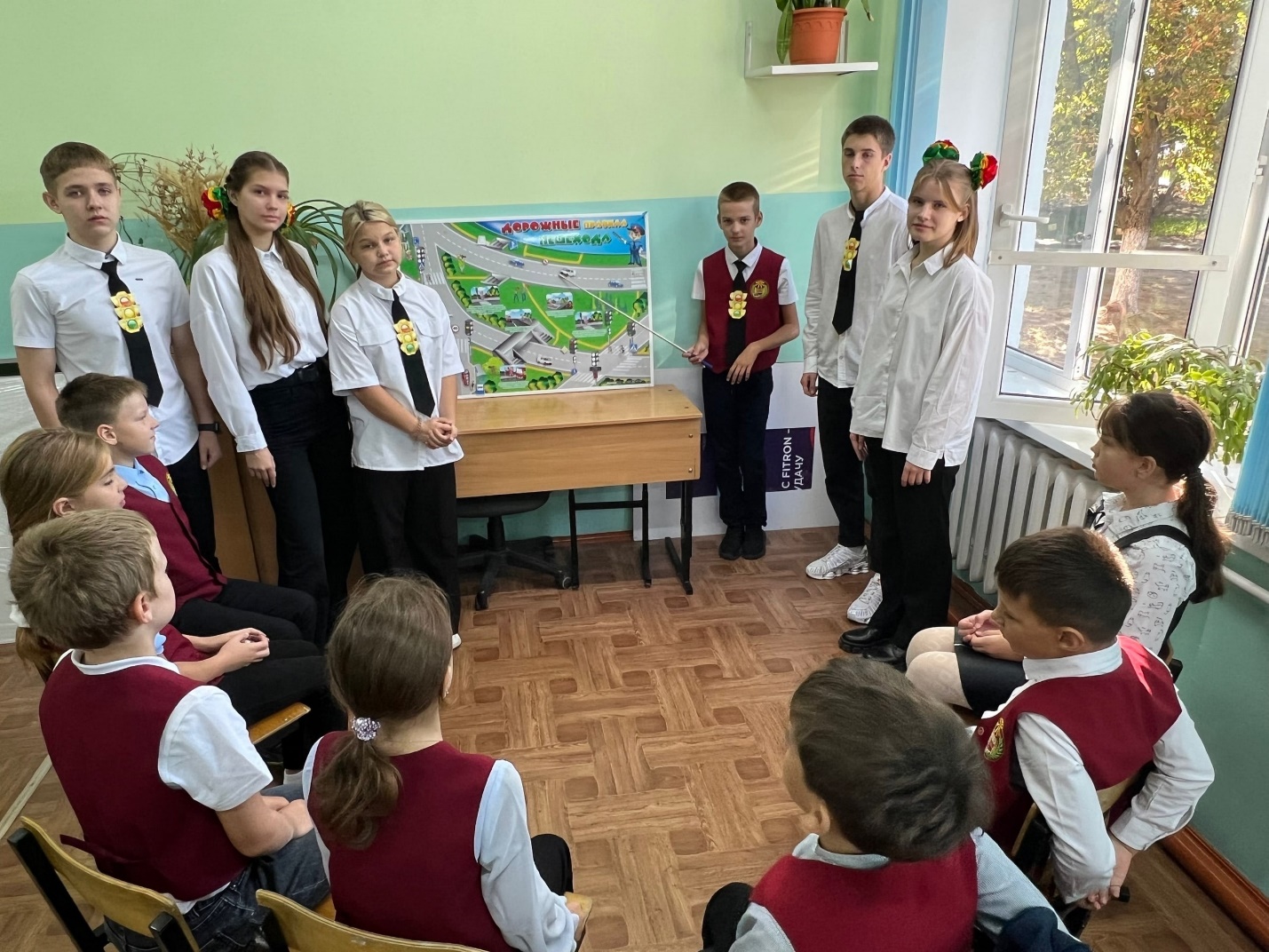 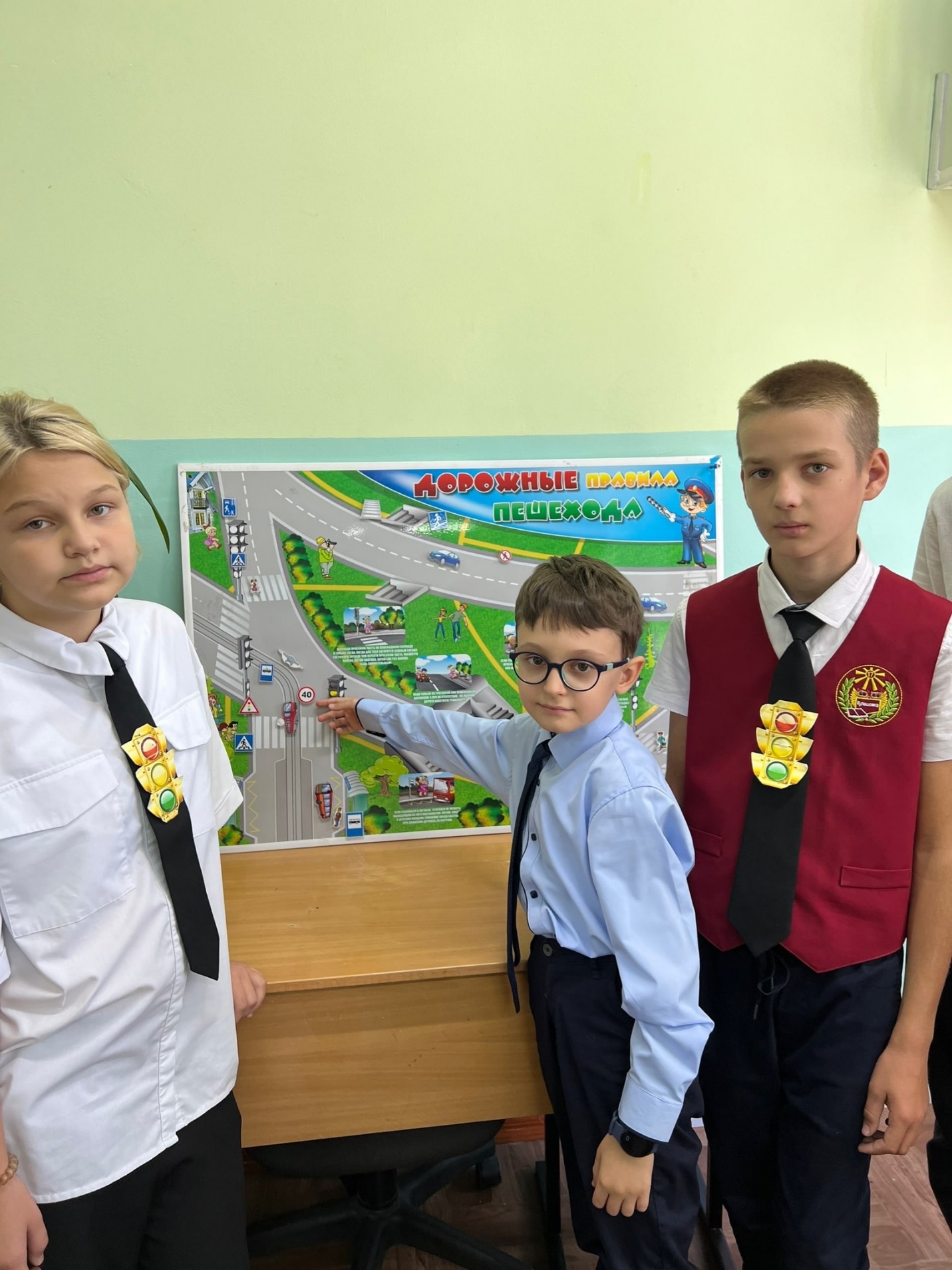 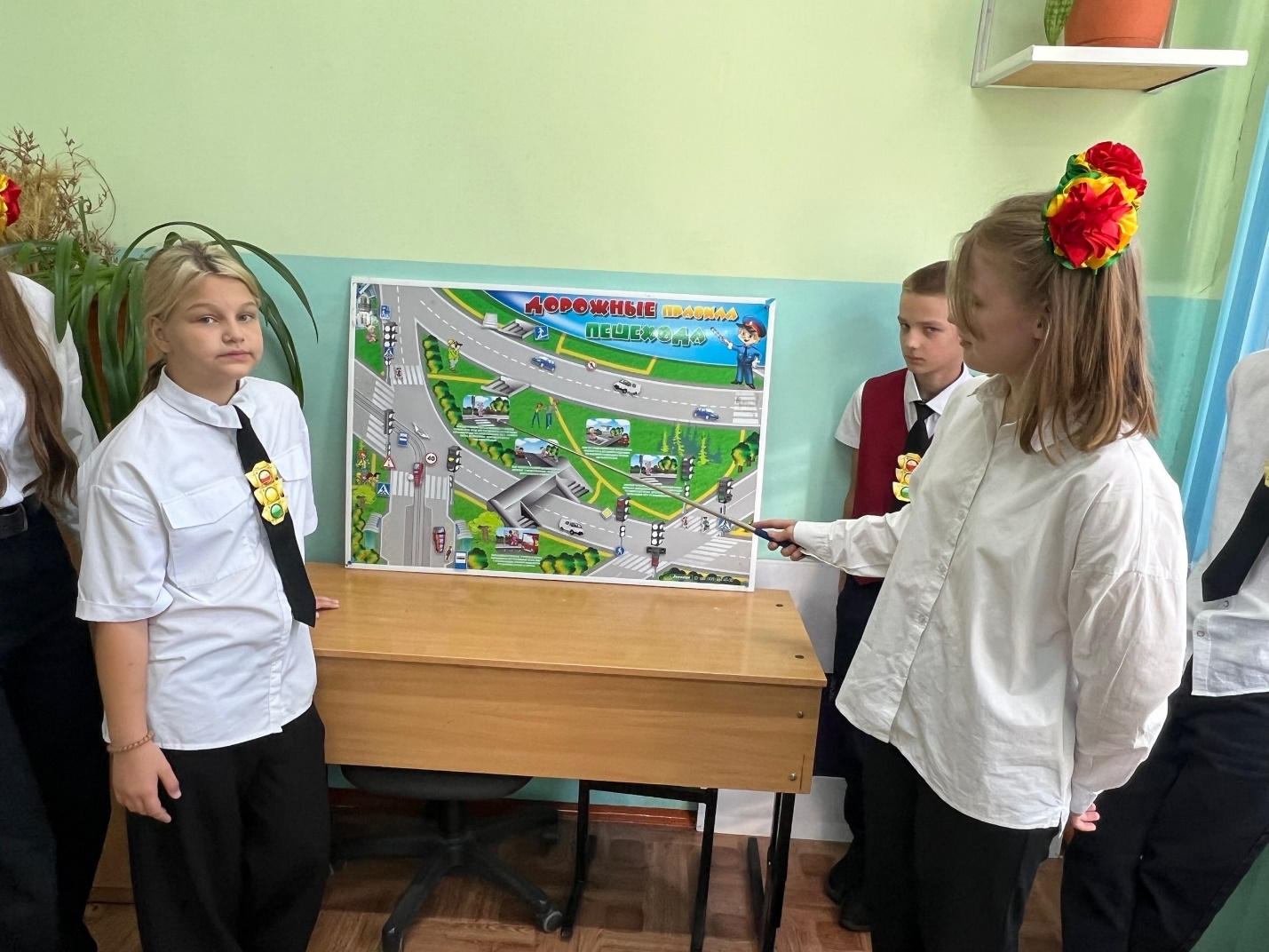 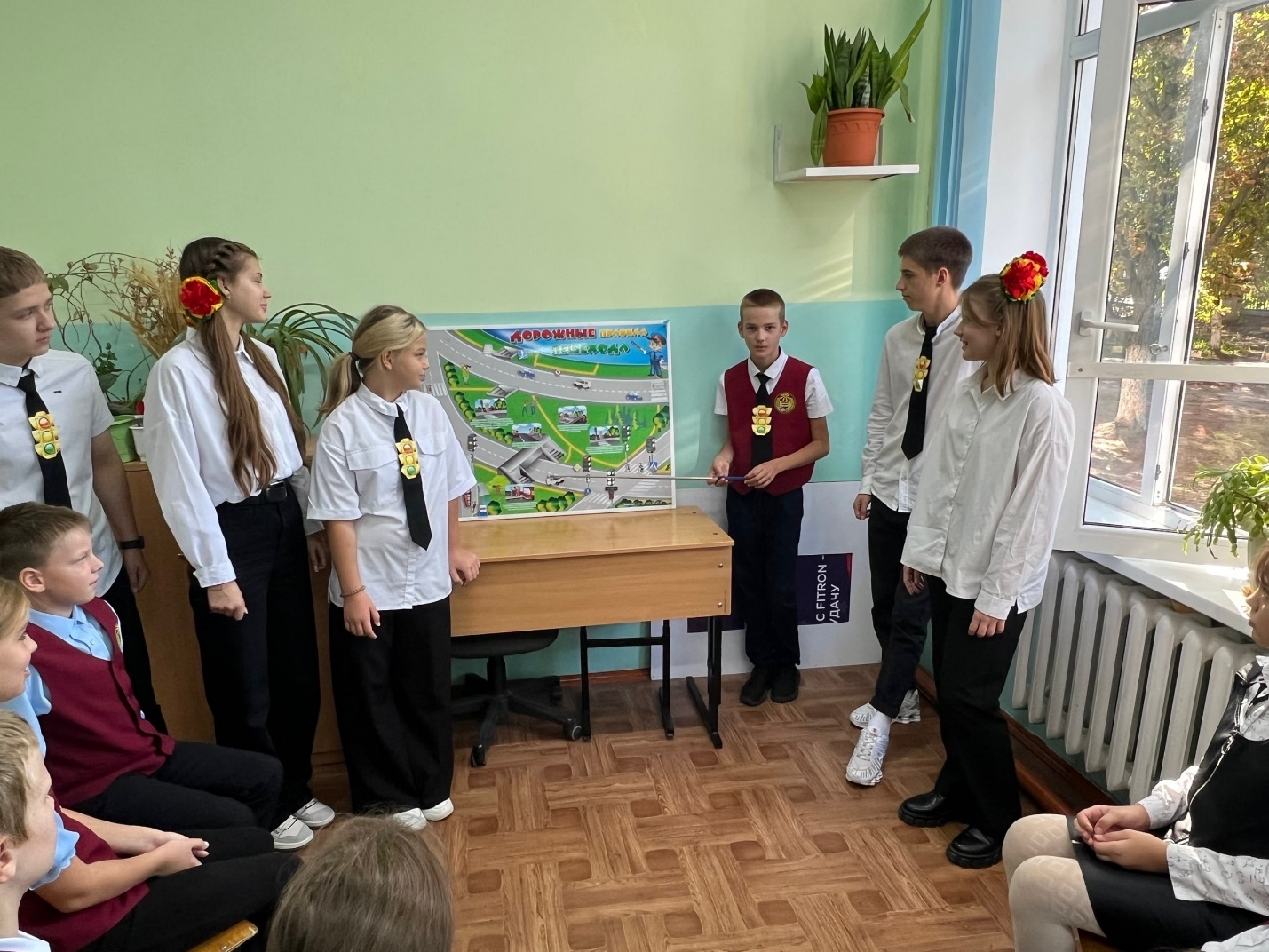 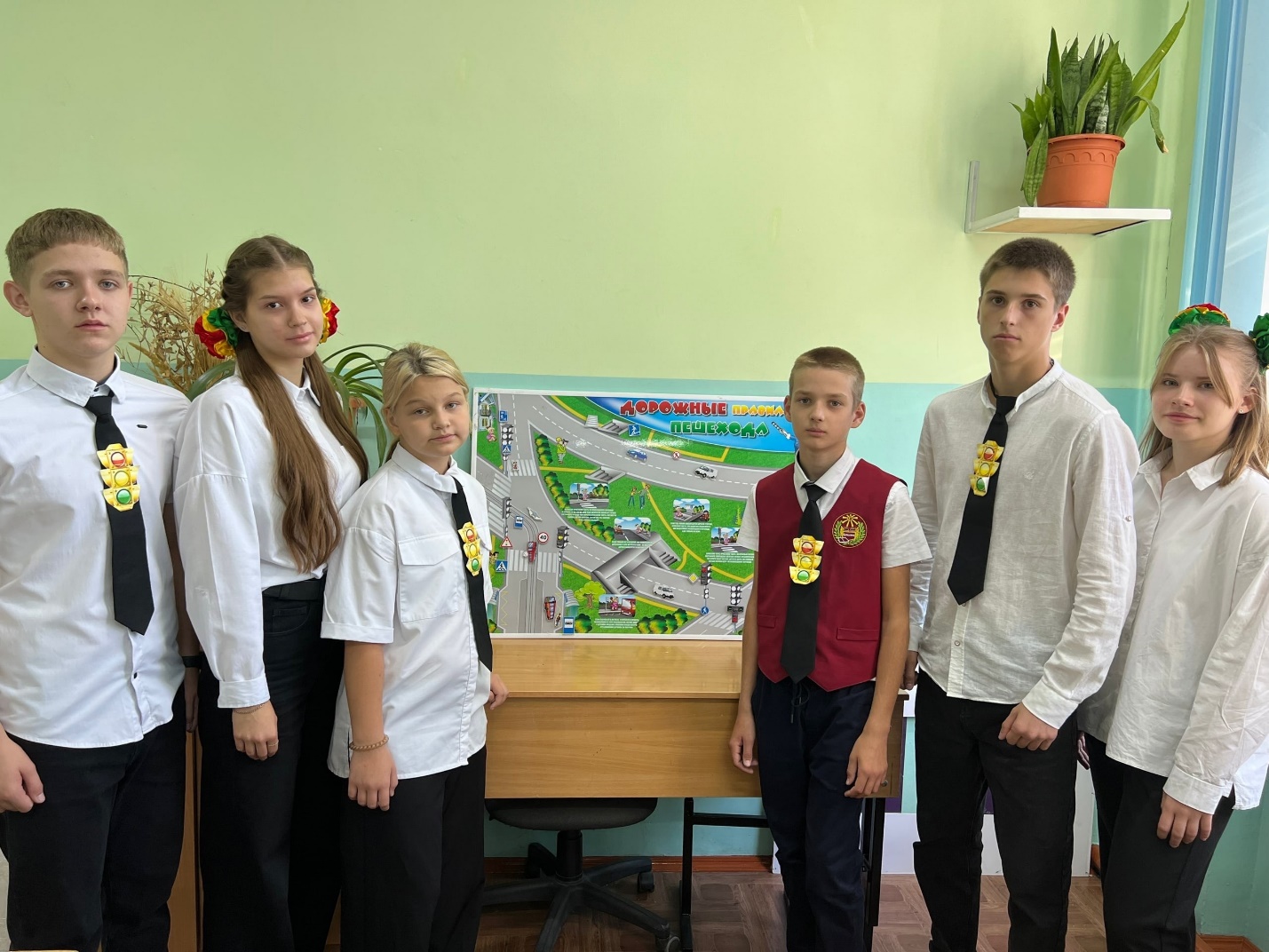 